Даден е свързан непретеглен граф с N върха и M двупосочни ребра. Прост път наричаме последователност от  върха V1, V2, …, VK, такива че  при  и в графа има ребро между  и  за i=1, 2, …, K-1.Дефинираме стойността на даден прост път V1, V2, …, VK, като . Напишете програма maxpath, която намира път с колкото може по-голяма стойност.ВходОт първия ред на файла maxpath.in се въвеждат две цели положителни числа N и M – съответно броя върхове и броя ребра в графа. От следващите M реда се въвеждат по две цели положителни числа, описващи съответното ребро на графа. Гарантирано е, че няма ребро от връх към себе си и няма ребра, описани повече от веднъж във входа.ИзходНа първия ред на изходния файл maxpath.out изведете едно цяло положително число K – броя на върховете в избрания от вас прост път. На следващите K реда изведете по едно цяло положително число, описващо текущия връх в избрания от вас път.ОценяванеАко изходът не съвпада с описания формат или изведените от вас върхове не образуват прост път, ще получите 0 точки за съответния тест.В противен случай ще получите  точки, където score са точките предвидени за съответния тест, yours е стойността на намерения от вас път, а best е най-голямата стойност на път, намерена от участник за съответния тест.ОграниченияВъв всяка от трите групи от таблицата по-горе, половината от тестовете ще се генерират с първия алгоритъм, а другата половина – с втория алгоритъм, посочени по-долу.Генериране на тестоветеПри генерирането на графите са използвани два алгоритъма:Алгоритъм 1: Генерираме дърво, като на всеки връх, различен от 1, поставяме произволен родител с по-малък номер. Към получения граф добаряме произволни ребра (x,y), стига те да не са добавени преди, докато общия брой ребра не стане равен на M. Накрая номерата на върховете се разбъркват произволно.Алгоритъм 2: Генерираме произволно число T1 от 1 до N, след това произволно число T2 от T1+1 до N и така нататък, докато Tk не стане равно на N. Образуваме K пътечки (навръзваме върховете с ребра в указания ред): {1, 2, …, T1}, {T1+1, T1+2, …, T2}, …, {Tk-1+1, …, Tk=N}. От всяка пътечка, различна от първата, избираме произволен връх и добавяме ребро между него и произволен връх от предишните пътечки. Към получения граф добаряме произволни ребра (x,y), стига те да не са добавени преди, докато общия брой ребра не стане равен на M. Накрая номерата на върховете се разбъркват произволно.Ограничение по време: 5 секОграничение по памет: 256 MBПримерен тестПредложеният изход би дал резултат 37.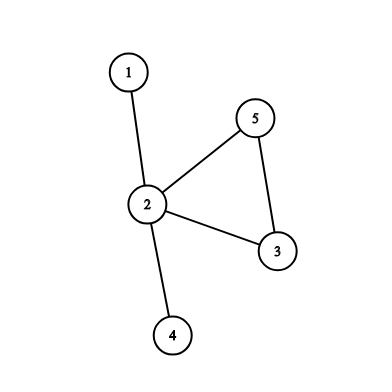 Част от тестоветеОграничения за N и M30%30%40%Вход (maxpath.in)Изход (maxpath.out)5 51 22 32 52 43 544235